DEPARTMENT OF HEALTH SERVICES	STATE OF WISCONSIN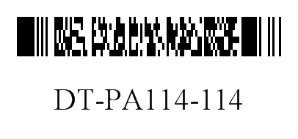 Division of Medicaid Services	Wis. Admin. Code § DHS 107.10(2)F-01673 (04/2022)FORWARDHEALTHPRIOR AUTHORIZATION / PREFERRED DRUG LIST (PA/PDL) 
FOR OREXIN RECEPTOR ANTAGONISTSINSTRUCTIONS: Type or print clearly. Before completing this form, read the Prior Authorization/Preferred Drug List (PA/PDL) for Orexin Receptor Antagonists Instructions, F-01673A. Prescribers may refer to the Forms page of the ForwardHealth Portal at https://www.forwardhealth.wi.gov/WIPortal/Subsystem/Publications/ ForwardHealthCommunications.aspx?panel=Forms for the completion instructions.Pharmacy providers are required to have a completed PA/PDL for Orexin Receptor Antagonists form signed and dated by the prescriber before calling the Specialized Transmission Approval Technology-Prior Authorization (STAT-PA) system or submitting a PA request on the Portal, by fax, or by mail. Prescribers and pharmacy providers may call Provider Services at 800-947-9627 with questions.SECTION I – MEMBER INFORMATIONSECTION I – MEMBER INFORMATIONSECTION I – MEMBER INFORMATION1.  Name – Member (Last, First, Middle Initial)1.  Name – Member (Last, First, Middle Initial)1.  Name – Member (Last, First, Middle Initial)2.  Member ID Number3.  Date of Birth – Member3.  Date of Birth – MemberSECTION II – PRESCRIPTION INFORMATIONSECTION II – PRESCRIPTION INFORMATIONSECTION II – PRESCRIPTION INFORMATION4.  Drug Name5.  Drug Strength5.  Drug Strength6.  Date Prescription Written7.  Directions for Use7.  Directions for Use8.  Refills8.  Refills8.  Refills9.  Name – Prescriber9.  Name – Prescriber9.  Name – Prescriber10. Address – Prescriber (Street, City, State, Zip+4 Code)10. Address – Prescriber (Street, City, State, Zip+4 Code)10. Address – Prescriber (Street, City, State, Zip+4 Code)11. Phone Number – Prescriber11. Phone Number – Prescriber12. National Provider Identifier (NPI) – PrescriberSECTION III – CLINICAL INFORMATIONSECTION III – CLINICAL INFORMATIONSECTION III – CLINICAL INFORMATION13. Diagnosis Code and Description13. Diagnosis Code and Description13. Diagnosis Code and Description14. Is the member’s age consistent with Food and Drug Administration-approved 
product labeling for the requested drug?		Yes		No14. Is the member’s age consistent with Food and Drug Administration-approved 
product labeling for the requested drug?		Yes		No14. Is the member’s age consistent with Food and Drug Administration-approved 
product labeling for the requested drug?		Yes		No15. Does the member have narcolepsy? 		Yes		No15. Does the member have narcolepsy? 		Yes		No15. Does the member have narcolepsy? 		Yes		No16. Does the member have a medical history of substance abuse or misuse? 		Yes		No16. Does the member have a medical history of substance abuse or misuse? 		Yes		No16. Does the member have a medical history of substance abuse or misuse? 		Yes		No16. Does the member have a medical history of substance abuse or misuse? 		Yes		No16. Does the member have a medical history of substance abuse or misuse? 		Yes		No17. Has the member experienced an unsatisfactory therapeutic response or a clinically 
significant adverse drug reaction with at least two preferred drugs from the sedative
hypnotics drug class? 		Yes		NoIf yes, list the drug names and the dates they were taken in the space provided. Drug Name      	 Dates Taken      Drug Name      	 Dates Taken      Drug Name      	 Dates Taken      Describe the unsatisfactory therapeutic response(s) or clinically significant adverse drug reaction(s).17. Has the member experienced an unsatisfactory therapeutic response or a clinically 
significant adverse drug reaction with at least two preferred drugs from the sedative
hypnotics drug class? 		Yes		NoIf yes, list the drug names and the dates they were taken in the space provided. Drug Name      	 Dates Taken      Drug Name      	 Dates Taken      Drug Name      	 Dates Taken      Describe the unsatisfactory therapeutic response(s) or clinically significant adverse drug reaction(s).17. Has the member experienced an unsatisfactory therapeutic response or a clinically 
significant adverse drug reaction with at least two preferred drugs from the sedative
hypnotics drug class? 		Yes		NoIf yes, list the drug names and the dates they were taken in the space provided. Drug Name      	 Dates Taken      Drug Name      	 Dates Taken      Drug Name      	 Dates Taken      Describe the unsatisfactory therapeutic response(s) or clinically significant adverse drug reaction(s).17. Has the member experienced an unsatisfactory therapeutic response or a clinically 
significant adverse drug reaction with at least two preferred drugs from the sedative
hypnotics drug class? 		Yes		NoIf yes, list the drug names and the dates they were taken in the space provided. Drug Name      	 Dates Taken      Drug Name      	 Dates Taken      Drug Name      	 Dates Taken      Describe the unsatisfactory therapeutic response(s) or clinically significant adverse drug reaction(s).17. Has the member experienced an unsatisfactory therapeutic response or a clinically 
significant adverse drug reaction with at least two preferred drugs from the sedative
hypnotics drug class? 		Yes		NoIf yes, list the drug names and the dates they were taken in the space provided. Drug Name      	 Dates Taken      Drug Name      	 Dates Taken      Drug Name      	 Dates Taken      Describe the unsatisfactory therapeutic response(s) or clinically significant adverse drug reaction(s).SECTION IV – AUTHORIZED SIGNATURESECTION IV – AUTHORIZED SIGNATURESECTION IV – AUTHORIZED SIGNATURESECTION IV – AUTHORIZED SIGNATURESECTION IV – AUTHORIZED SIGNATURE18. SIGNATURE – Prescribing Provider18. SIGNATURE – Prescribing Provider18. SIGNATURE – Prescribing Provider18. SIGNATURE – Prescribing Provider19. Date SignedSECTION V – FOR PHARMACY PROVIDERS USING STAT-PASECTION V – FOR PHARMACY PROVIDERS USING STAT-PASECTION V – FOR PHARMACY PROVIDERS USING STAT-PASECTION V – FOR PHARMACY PROVIDERS USING STAT-PASECTION V – FOR PHARMACY PROVIDERS USING STAT-PA20. National Drug Code (11 Digits)20. National Drug Code (11 Digits)21. Days’ Supply Requested (Up to 365 Days)21. Days’ Supply Requested (Up to 365 Days)21. Days’ Supply Requested (Up to 365 Days)22. NPI22. NPI22. NPI22. NPI22. NPI23. Date of Service (DOS) (mm/dd/ccyy) (For STAT-PA requests, the DOS may be up to 31 days in the future or up to 14 days in the past.)23. Date of Service (DOS) (mm/dd/ccyy) (For STAT-PA requests, the DOS may be up to 31 days in the future or up to 14 days in the past.)23. Date of Service (DOS) (mm/dd/ccyy) (For STAT-PA requests, the DOS may be up to 31 days in the future or up to 14 days in the past.)23. Date of Service (DOS) (mm/dd/ccyy) (For STAT-PA requests, the DOS may be up to 31 days in the future or up to 14 days in the past.)23. Date of Service (DOS) (mm/dd/ccyy) (For STAT-PA requests, the DOS may be up to 31 days in the future or up to 14 days in the past.)24. Place of Service24. Place of Service24. Place of Service24. Place of Service24. Place of Service25. Assigned PA Number25. Assigned PA Number25. Assigned PA Number25. Assigned PA Number25. Assigned PA Number26. Grant Date27. Expiration Date27. Expiration Date28. Number of Days Approved28. Number of Days ApprovedSECTION VI – ADDITIONAL INFORMATIONSECTION VI – ADDITIONAL INFORMATIONSECTION VI – ADDITIONAL INFORMATIONSECTION VI – ADDITIONAL INFORMATIONSECTION VI – ADDITIONAL INFORMATION29. Include any additional information in the space below. Additional diagnostic and clinical information explaining the need for the drug requested may be included here. 29. Include any additional information in the space below. Additional diagnostic and clinical information explaining the need for the drug requested may be included here. 29. Include any additional information in the space below. Additional diagnostic and clinical information explaining the need for the drug requested may be included here. 29. Include any additional information in the space below. Additional diagnostic and clinical information explaining the need for the drug requested may be included here. 29. Include any additional information in the space below. Additional diagnostic and clinical information explaining the need for the drug requested may be included here. 